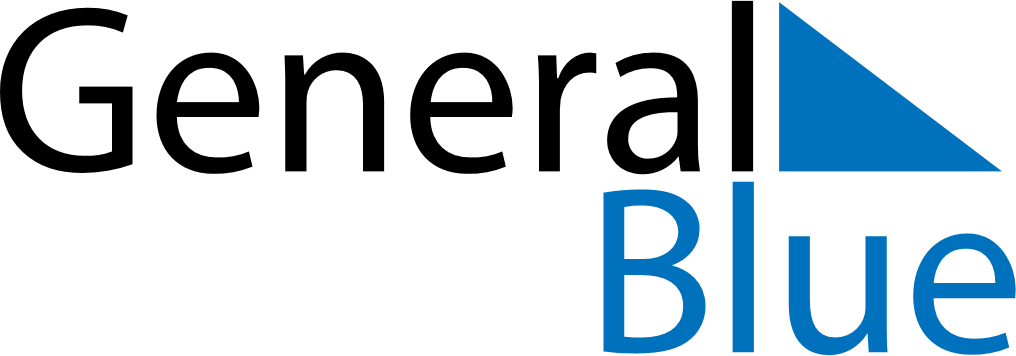 Lesotho 2030 HolidaysLesotho 2030 HolidaysDATENAME OF HOLIDAYJanuary 1, 2030TuesdayNew Year’s DayMarch 11, 2030MondayMoshoeshoe DayApril 19, 2030FridayGood FridayApril 22, 2030MondayEaster MondayMay 1, 2030WednesdayWorkers’ DayMay 25, 2030SaturdayAfrica Day/ Heroes’ DayMay 30, 2030ThursdayAscension DayJuly 17, 2030WednesdayKing Letsie III’s BirthdayOctober 4, 2030FridayIndependence DayDecember 25, 2030WednesdayChristmas DayDecember 26, 2030ThursdayBoxing Day